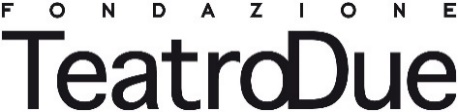 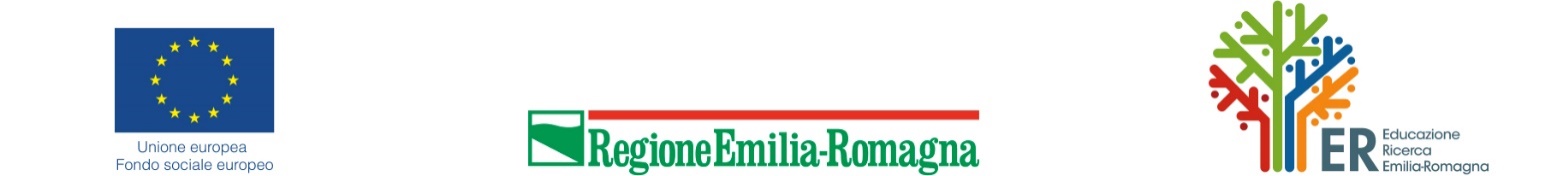 DOMANDA PER L’AMMISSIONE ALLE PROVE DI SELEZIONE “T2 STUDIO/CASA DEGLI ARTISTI”Alta Formazione per il TeatroPercorso artistico per il quale si intende candidarsi: __________________________________Il/la sottoscritto/a Cognome e Nome_______________________________________________________________________Data e luogo di nascita___________________________________________________________________Nazionalità ____________________________________________________________________________Residenza_________________________________________________ Cap.________________________Città____________________________________ ____________________________Provincia__________Tel.___________________________ _________Altro recapito telefonico__________________________Domicilio (se diverso dalla residenza) ____________________________________Cap._____________Città__________________________________________________Provincia________________________e-mail_________________________________________________________________________________Titolo di studio:________________________________________________________________________CHIEDEDi essere ammesso/a alle selezioni per l’ammissione al Corso di Alta Formazione “T2 Studio/Casa degli artisti” Progetto co-finanziato dalla Regione Emilia-Romagna - Approvato con delibera di Giunta Regionale n. 118/2016 - Progetto F.S.E – Asse III – Istruzione e Formazione - Rif. PA 2015-4814/RERDichiara altresì sotto la propria responsabilità che i dati sopra riportati sono esatti e corrispondenti.Data, _______________________			Firma leggibile_________________________Allego Curriculum dettagliato e una foto in primo piano una a figura intera Carta d’identità n. ______________________Patente n. _____________________________Altro _________________________________AUTORIZZO AL TRATTAMENTO DEI DATI PERSONALI AI SENSI DEL D. LGS 196/2003(I dati personali forniti dai candidati nella domanda di ammissione saranno raccolti presso la direzione degli Enti gestori del Progetto Formativo e trattati per finalità di gestione del corso stesso).Firma__________________________________